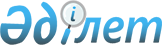 О внесении изменений в решение маслихата Коксуского района от 30 декабря 2021 года № 19-4 "О бюджетах сельских округов Коксуского района на 2022-2024 годы"Решение Коксуского районного маслихата области Жетісу от 9 ноября 2022 года № 34-1
      РЕШИЛ:
      1. Внести в решение маслихата Коксуского района "О бюджетах сельских округов Коксуского района на 2022-2024 годы" от 30 декабря 2021 года № 19-4 следующие изменения:
      пункты 1, 2, 3, 4, 5, 6, 7, 8, 9, 10 указанного решения изложить в новой редакции:
      "1. Утвердить бюджет Балпыкского сельского округа на 2022-2024 годы, согласно приложениям 1, 2 и 3 к настоящему решению соответственно, в том числе на 2022 год в следующих объемах:
      1) доходы 470 063 тысячи тенге:
      налоговые поступления 108962 тысячи тенге;
      неналоговые поступления 0 тенге;
      поступления от продажи основного капитала 0 тенге;
      поступления трансфертов 361 101 тысяча тенге;
      2) затраты 488 268 тысяч тенге;
      3) чистое бюджетное кредитование 0 тенге:
      бюджетные кредиты 0 тенге;
      погашение бюджетных кредитов 0 тенге;
      4) сальдо по операциям с финансовыми активами 0 тенге:
      приобретение финансовых активов 0 тенге;
      поступления от продажи финансовых активов государства 0 тенге;
      5) дефицит (профицит) бюджета (-) 18 205 тысяч тенге;
      6) финансирование дефицита (использование профицита) бюджета 18 205 тысяч тенге:
      поступление займов 0 тенге;
      погашение займов 0 тенге;
      используемые остатки бюджетных средств 18 205 тысяч тенге.";
      "2. Утвердить бюджет Жарлыозекского сельского округа на 2022-2024 годы, согласно приложениям 4, 5 и 6 к настоящему решению соответственно, в том числе на 2022 год в следующих объемах:
      1) доходы 65 498 тысяч тенге:
      налоговые поступления 7 696 тысяч тенге;
      неналоговые поступления 0 тенге;
      поступления от продажи основного капитала 0 тенге;
      поступления трансфертов 57 802 тысячи тенге;
      2) затраты 65 600 тысяч тенге;
      3) чистое бюджетное кредитование 0 тенге:
      бюджетные кредиты 0 тенге;
      погашение бюджетных кредитов 0 тенге;
      4) сальдо по операциям с финансовыми активами 0 тенге:
      приобретение финансовых активов 0 тенге;
      поступления от продажи финансовых активов государства 0 тенге;
      5) дефицит (профицит) бюджета (-) 102 тысячи тенге;
      6) финансирование дефицита (использование профицита) бюджета 102 тысячи тенге:
      поступление займов 0 тенге;
      погашение займов 0 тенге;
      используемые остатки бюджетных средств 102 тысячи тенге.";
      "3. Утвердить бюджет Лабасинского сельского округа на 2022-2024 годы, согласно приложениям 7, 8 и 9 к настоящему решению соответственно, в том числе на 2022 год в следующих объемах:
      1) доходы 74 799 тысяч тенге:
      налоговые поступления 18 410 тысяч тенге;
      неналоговые поступления 0 тенге;
      поступления от продажи основного капитала 0 тенге;
      поступления трансфертов 56 389 тысяч тенге;
      2) затраты 75 215 тысяч тенге;
      3) чистое бюджетное кредитование 0 тенге:
      бюджетные кредиты 0 тенге;
      погашение бюджетных кредитов 0 тенге;
      4) сальдо по операциям с финансовыми активами 0 тенге:
      приобретение финансовых активов 0 тенге;
      поступления от продажи финансовых активов государства 0 тенге;
      5) дефицит (профицит) бюджета (-) 416 тысяч тенге;
      6) финансирование дефицита (использование профицита) бюджета 416 тысяч тенге:
      поступление займов 0 тенге;
      погашение займов 0 тенге;
      используемые остатки бюджетных средств 416 тысяч тенге.";
      "4. Утвердить бюджет Мукрынского сельского округа на 2022-2024 годы, согласно приложениям 10, 11 и 12 к настоящему решению соответственно, в том числе на 2022 год в следующих объемах:
      1) доходы 84 676 тысяч тенге:
      налоговые поступления 10 032 тысячи тенге;
      неналоговые поступления 0 тенге;
      поступления от продажи основного капитала 0 тенге;
      поступления трансфертов 74 644 тысячи тенге;
      2) затраты 84 779 тысяч тенге;
      3) чистое бюджетное кредитование 0 тенге:
      бюджетные кредиты 0 тенге;
      погашение бюджетных кредитов 0 тенге;
      4) сальдо по операциям с финансовыми активами 0 тенге:
      приобретение финансовых активов 0 тенге;
      поступления от продажи финансовых активов государства 0 тенге;
      5) дефицит (профицит) бюджета (-) 103 тысячи тенге;
      6) финансирование дефицита (использование профицита) бюджета 103 тысячи тенге:
      поступление займов 0 тенге;
      погашение займов 0 тенге;
      используемые остатки бюджетных средств 103 тысячи тенге.";
      "5. Утвердить бюджет Муканчинского сельского округа на 2022-2024 годы, согласно приложениям 13, 14 и 15 к настоящему решению соответственно, в том числе на 2022 год в следующих объемах:
      1) доходы 80 111 тысяч тенге:
      налоговые поступления 11 560 тысяч тенге;
      неналоговые поступления 0 тенге;
      поступления от продажи основного капитала 0 тенге;
      поступления трансфертов 68 551 тысяча тенге;
      2) затраты 80 491 тысяча тенге;
      3) чистое бюджетное кредитование 0 тенге:
      бюджетные кредиты 0 тенге;
      погашение бюджетных кредитов 0 тенге;
      4) сальдо по операциям с финансовыми активами 0 тенге:
      приобретение финансовых активов 0 тенге;
      поступления от продажи финансовых активов государства 0 тенге;
      5) дефицит (профицит) бюджета (-) 380 тысяч тенге;
      6) финансирование дефицита (использование профицита) бюджета 380 тысяч тенге:
      поступление займов 0 тенге;
      погашение займов 0 тенге;
      используемые остатки бюджетных средств 380 тысяч тенге.";
      "6. Утвердить бюджет Алгабасского сельского округа на 2022-2024 годы, согласно приложениям 16, 17 и 18 к настоящему решению соответственно, в том числе на 2022 год в следующих объемах:
      1) доходы 67 906 тысяч тенге:
      налоговые поступления 4 612 тысяч тенге;
      неналоговые поступления 0 тенге;
      поступления от продажи основного капитала 0 тенге;
      поступления трансфертов 63 294 тысячи тенге;
      2) затраты 68 051 тысяча тенге;
      3) чистое бюджетное кредитование 0 тенге:
      бюджетные кредиты 0 тенге;
      погашение бюджетных кредитов 0 тенге;
      4) сальдо по операциям с финансовыми активами 0 тенге:
      приобретение финансовых активов 0 тенге;
      поступления от продажи финансовых активов государства 0 тенге;
      5) дефицит (профицит) бюджета (-) 145 тысяч тенге;
      6) финансирование дефицита (использование профицита) бюджета 145 тысяч тенге:
      поступление займов 0 тенге;
      погашение займов 0 тенге;
      используемые остатки бюджетных средств 145 тысяч тенге.";
      "7. Утвердить бюджет Енбекшинского сельского округа на 2022-2024 годы, согласно приложениям 19, 20 и 21 к настоящему решению соответственно, в том числе на 2022 год в следующих объемах:
      1) доходы 52 216 тысяч тенге:
      налоговые поступления 6 262 тысячи тенге;
      неналоговые поступления 0 тенге;
      поступления от продажи основного капитала 0 тенге;
      поступления трансфертов 45 954 тысячи тенге;
      2) затраты 52 262 тысячи тенге;
      3) чистое бюджетное кредитование 0 тенге:
      бюджетные кредиты 0 тенге;
      погашение бюджетных кредитов 0 тенге;
      4) сальдо по операциям с финансовыми активами 0 тенге:
      приобретение финансовых активов 0 тенге;
      поступления от продажи финансовых активов государства 0 тенге;
      5) дефицит (профицит) бюджета (-) 46 тысяч тенге;
      6) финансирование дефицита (использование профицита) бюджета 46 тысяч тенге:
      поступление займов 0 тенге;
      погашение займов 0 тенге;
      используемые остатки бюджетных средств 46 тысяч тенге.";
      "8. Утвердить бюджет Айнабулакского сельского округа на 2022-2024 годы, согласно приложениям 22, 23 и 24 к настоящему решению соответственно, в том числе на 2022 год в следующих объемах:
      1) доходы 41 190 тысяч тенге:
      налоговые поступления 1 668 тысяч тенге;
      неналоговые поступления 0 тенге;
      поступления от продажи основного капитала 0 тенге;
      поступления трансфертов 39 522 тысячи тенге;
      2) затраты 41 292 тысячи тенге;
      3) чистое бюджетное кредитование 0 тенге:
      бюджетные кредиты 0 тенге;
      погашение бюджетных кредитов 0 тенге;
      4) сальдо по операциям с финансовыми активами 0 тенге:
      приобретение финансовых активов 0 тенге;
      поступления от продажи финансовых активов государства 0 тенге;
      5) дефицит (профицит) бюджета (-) 102 тысячи тенге;
      6) финансирование дефицита (использование профицита) бюджета 102 тысячи тенге:
      поступление займов 0 тенге;
      погашение займов 0 тенге;
      используемые остатки бюджетных средств 102 тысячи тенге.";
      "9. Утвердить бюджет Каблисанского сельского округа на 2022-2024 годы, согласно приложениям 25, 26 и 27 к настоящему решению соответственно, в том числе на 2022 год в следующих объемах:
      1) доходы 36 859 тысяч тенге:
      налоговые поступления 2 643 тысячи тенге;
      неналоговые поступления 0 тенге;
      поступления от продажи основного капитала 0 тенге;
      поступления трансфертов 24 216 тысяч тенге;
      2) затраты 36 908 тысяч тенге;
      3) чистое бюджетное кредитование 0 тенге:
      бюджетные кредиты 0 тенге;
      погашение бюджетных кредитов 0 тенге;
      4) сальдо по операциям с финансовыми активами 0 тенге:
      приобретение финансовых активов 0 тенге;
      поступления от продажи финансовых активов государства 0 тенге;
      5) дефицит (профицит) бюджета (-) 49 тысяч тенге;
      6) финансирование дефицита (использование профицита) бюджета 49 тысяч тенге:
      поступление займов 0 тенге;
      погашение займов 0 тенге;
      используемые остатки бюджетных средств 49 тысяч тенге.";
      "10. Утвердить бюджет Мусабекского сельского округа на 2022-2024 годы, согласно приложениям 28, 29 и 30 к настоящему решению соответственно, в том числе на 2022 год в следующих объемах:
      1) доходы 44 923 тысячи тенге:
      налоговые поступления 5 254 тысячи тенге;
      неналоговые поступления 0 тенге;
      поступления от продажи основного капитала 0 тенге;
      поступления трансфертов 39 669 тысяч тенге;
      2) затраты 45 029 тысяч тенге;
      3) чистое бюджетное кредитование 0 тенге:
      бюджетные кредиты 0 тенге;
      погашение бюджетных кредитов 0 тенге;
      4) сальдо по операциям с финансовыми активами 0 тенге:
      приобретение финансовых активов 0 тенге;
      поступления от продажи финансовых активов государства 0 тенге;
      5) дефицит (профицит) бюджета (-) 106 тысяч тенге;
      6) финансирование дефицита (использование профицита) бюджета 106 тысяч тенге:
      поступление займов 0 тенге;
      погашение займов 0 тенге;
      используемые остатки бюджетных средств 106 тысяч тенге.".
      2. Приложения 1, 4, 7, 10, 13, 16, 19, 22, 25, 28 к указанному решению изложить в новой редакции согласно приложению 1, 2, 3, 4, 5, 6, 7, 8, 9, 10 к настоящему решению соответственно.
      3. Настоящее решение вводится в действие с 1 января 2022 года. Бюджет Балпыкского сельского округа на 2022 год Бюджет Жарлыозекского сельского округа на 2022 год Бюджет Лабасинского сельского округа на 2022 год Бюджет Мукрынского сельского округа на 2022 год Бюджет Муканчинского сельского округа на 2022 год Бюджет Алгабасского сельского округа на 2022 год Бюджет Енбекшинского сельского округа на 2022 год Бюджет Айнабулакского сельского округа на 2022 год Бюджет Каблисанского сельского округа на 2022 год Бюджет Мусабекского сельского округа на 2022 год
					© 2012. РГП на ПХВ «Институт законодательства и правовой информации Республики Казахстан» Министерства юстиции Республики Казахстан
				
      Секретарь маслихата Коксуского района

А. Досымбеков
Приложение 1 к решению маслихата Коксуского района от 9 ноября 2022 года № 34-1Приложение 1 к решению маслихата Коксуского района от 30 декабря 2021 года № 19-4
Категория
Категория
Категория
Категория
Сумма (тысяч тенге)
Класс
Класс
Класс
Сумма (тысяч тенге)
Подкласс
Подкласс
Сумма (тысяч тенге)
Наименование
Сумма (тысяч тенге)
1
2
3
4
5
I. Доходы
470 063
1
Налоговые поступления
108 962
01
Подоходный налог
27 921
2
Индивидуальный подоходный налог
27 921
04
Hалоги на собственность
80 433
1
Hалоги на имущество
2 284
3
Земельный налог
1 464
4
Hалог на транспортные средства
76 685
05
Внутренние налоги на товары, работы и услуги
608
4
Сборы за ведение предпринимательской и профессиональной деятельности
608
4
Поступления трансфертов 
361 101
02
Трансферты из вышестоящих органов государственного управления
361 101
3
Трансферты из районного (города областного значения) бюджета
361 101
Функциональная группа
Функциональная группа
Функциональная группа
Функциональная группа
Функциональная группа
Сумма (тысяч тенге)
Функциональная подгруппа
Функциональная подгруппа
Функциональная подгруппа
Функциональная подгруппа
Сумма (тысяч тенге)
Администратор бюджетных программ
Администратор бюджетных программ
Администратор бюджетных программ
Сумма (тысяч тенге)
Бюджетная программа
Бюджетная программа
Сумма (тысяч тенге)
Наименование
Сумма (тысяч тенге)
1
2
3
4
5
6
II. Затраты
488 268
01
Государственные услуги общего характера
85 181
1
Представительные, исполнительные и другие органы, выполняющие общие функции государственного управления
85 138
124
Аппарат акима города районного значения, села, поселка, сельского округа
85 138
001
Услуги по обеспечению деятельности акима города районного значения, села, поселка, сельского округа
84 063
022
Капитальные расходы государственного органа
1 075
2
Финансовая деятельность
43
124
Аппарат акима района в городе, города районного значения, поселка, села, сельского округа
43
053
Управление коммунальным имуществом города районного значения, села, поселка, сельского округа
43
07
Жилищно-коммунальное хозяйство
354 007
3
Благоустройство населенных пунктов
354 007
124
Аппарат акима города районного значения, села, поселка, сельского округа
354 007
008
Освещение улиц в населенных пунктах
103 112
009
Обеспечение санитарии населенных пунктов
24 433
010
Содержание мест захоронений и погребение безродных
15 020
011
Благоустройство и озеленение населенных пунктов
211 442
12
Транспорт и коммуникации
5 244
1
Автомобильный транспорт
5 244
124
Аппарат акима района в городе, города районного значения, поселка, села, сельского округа
5 244
013
Обеспечение функционирования автомобильных дорог в городах районного значения, селах поселках, сельских округах
5 244
13
Прочие
35 110
9
Прочие
35 110
124
Аппарат акима района в городе, города районного значения, поселка, села, сельского округа
35 110
040
Реализация мероприятий для решения вопросов обустройства населенных пунктов в реализацию мер по содействию экономическому развитию регионов в рамках Государственной программы развития регионов до 2025 года
35 110
15
Трансферты
8 726
1
Трансферты
8 726
124
Аппарат акима города районного значения, села, поселка, сельского округа
8 726
048
Возврат неиспользованных (недоиспользованных) целевых трансфертов
8 726
Категория
Категория
Категория
Категория
Сумма (тысяч тенге)
Класс
Класс
Класс
Сумма (тысяч тенге)
Подкласс
Подкласс
Сумма (тысяч тенге)
Наименование
Сумма (тысяч тенге)
1
2
3
4
5
III. Чистое бюджетное кредитование
0
Функциональная группа
Функциональная группа
Функциональная группа
Функциональная группа
Функциональная группа
Сумма (тысяч тенге)
Функциональная подгруппа
Функциональная подгруппа
Функциональная подгруппа
Функциональная подгруппа
Сумма (тысяч тенге)
Администратор бюджетных программ
Администратор бюджетных программ
Администратор бюджетных программ
Сумма (тысяч тенге)
Бюджетная программа
Бюджетная программа
Сумма (тысяч тенге)
Наименование
Сумма (тысяч тенге)
1
2
3
4
5
6
IV. Сальдо по операциям с финансовыми активами
0
Категория
Категория
Категория
Категория
Сумма (тысяч тенге)
Класс
Класс
Класс
Сумма (тысяч тенге)
Подкласс
Подкласс
Сумма (тысяч тенге)
Наименование
Сумма (тысяч тенге)
1
2
3
4
5
V. Дефицит (профицит) бюджета
-18 205
VI. Финансирование дефицита (использование профицита) бюджета
18 205
8
Используемые остатки бюджетных средств
18 205
01
Остатки бюджетных средств
18 205
1
Свободные остатки бюджетных средств
18 205Приложение 2 к решению маслихата Коксуского района от 9 ноября 2022 года № 34-1Приложение 4 к решению маслихата Коксуского района от 30 декабря 2021 года № 19-4
Категория
Категория
Категория
Категория
Сумма (тысяч тенге)
Класс
Класс
Класс
Сумма (тысяч тенге)
Подкласс
Подкласс
Сумма (тысяч тенге)
Наименование
Сумма (тысяч тенге)
1
2
3
4
5
I. Доходы
65 498
1
Налоговые поступления
7 696
01
Подоходный налог
453
2
Индивидуальный подоходный налог
453
04
Hалоги на собственность
7 243
1
Hалоги на имущество
375
3
Земельный налог
32
4
Hалог на транспортные средства
6 836
4
Поступления трансфертов 
57 802
02
Трансферты из вышестоящих органов государственного управления
57 802
3
Трансферты из районного (города областного значения) бюджета
57 802
Функциональная группа
Функциональная группа
Функциональная группа
Функциональная группа
Функциональная группа
Сумма (тысяч тенге)
Функциональная подгруппа
Функциональная подгруппа
Функциональная подгруппа
Функциональная подгруппа
Сумма (тысяч тенге)
Администратор бюджетных программ
Администратор бюджетных программ
Администратор бюджетных программ
Сумма (тысяч тенге)
Бюджетная программа
Бюджетная программа
Сумма (тысяч тенге)
Наименование
Сумма (тысяч тенге)
1
2
3
4
5
6
II. Затраты
65 600
01
Государственные услуги общего характера
46 207
1
Представительные, исполнительные и другие органы, выполняющие общие функции государственного управления
46 164
124
Аппарат акима города районного значения, села, поселка, сельского округа
46 164
001
Услуги по обеспечению деятельности акима города районного значения, села, поселка, сельского округа
45 565
022
Капитальные расходы государственного органа
599
2
Финансовая деятельность
43
124
Аппарат акима района в городе, города районного значения, поселка, села, сельского округа
43
053
Управление коммунальным имуществом города районного значения, села, поселка, сельского округа
43
07
Жилищно-коммунальное хозяйство
18 984
3
Благоустройство населенных пунктов
18 984
124
Аппарат акима города районного значения, села, поселка, сельского округа
18 984
008
Освещение улиц в населенных пунктах
12 059
009
Обеспечение санитарии населенных пунктов
1 766
011
Благоустройство и озеленение населенных пунктов
5 159
12
Транспорт и коммуникации
405
1
Автомобильный транспорт
405
124
Аппарат акима района в городе, города районного значения, поселка, села, сельского округа
405
013
Обеспечение функционирования автомобильных дорог в городах районного значения, селах поселках, сельских округах
405
15
Трансферты
4
1
Трансферты
4
124
Аппарат акима города районного значения, села, поселка, сельского округа
4
048
Возврат неиспользованных (недоиспользованных) целевых трансфертов
4
Категория
Категория
Категория
Категория
Сумма (тысяч тенге)
Класс
Класс
Класс
Сумма (тысяч тенге)
Подкласс
Подкласс
Сумма (тысяч тенге)
Наименование
Сумма (тысяч тенге)
1
2
3
4
5
III. Чистое бюджетное кредитование
0
Функциональная группа
Функциональная группа
Функциональная группа
Функциональная группа
Функциональная группа
Сумма (тысяч тенге)
Функциональная подгруппа
Функциональная подгруппа
Функциональная подгруппа
Функциональная подгруппа
Сумма (тысяч тенге)
Администратор бюджетных программ
Администратор бюджетных программ
Администратор бюджетных программ
Сумма (тысяч тенге)
Бюджетная программа
Бюджетная программа
Сумма (тысяч тенге)
Наименование
Сумма (тысяч тенге)
1
2
3
4
5
6
IV. Сальдо по операциям с финансовыми активами
0
Категория
Категория
Категория
Категория
Сумма (тысяч тенге)
Класс
Класс
Класс
Сумма (тысяч тенге)
Подкласс
Подкласс
Сумма (тысяч тенге)
Наименование
Сумма (тысяч тенге)
1
2
3
4
5
V. Дефицит (профицит) бюджета
-102
VI. Финансирование дефицита (использование профицита) бюджета
102
8
Используемые остатки бюджетных средств
102
01
Остатки бюджетных средств
102
1
Свободные остатки бюджетных средств
102Приложение 3 к решению маслихата Коксуского района от 9 ноября 2022 года № 34-1Приложение 7 к решению маслихата Коксуского района от 30 декабря 2021 года № 19-4
Категория
Категория
Категория
Категория
Сумма (тысяч тенге)
Класс
Класс
Класс
Сумма (тысяч тенге)
Подкласс
Подкласс
Сумма (тысяч тенге)
Наименование
Сумма (тысяч тенге)
1
2
3
4
5
I. Доходы
74 799
1
Налоговые поступления
18 410
01
Подоходный налог
5 643
2
Индивидуальный подоходный налог
5 643
04
Hалоги на собственность
12 767
1
Hалоги на имущество
462
3
Земельный налог
392
4
Hалог на транспортные средства
11 913
4
Поступления трансфертов 
56 389
02
Трансферты из вышестоящих органов государственного управления
56 389
3
Трансферты из районного (города областного значения) бюджета
56 389
Функциональная группа
Функциональная группа
Функциональная группа
Функциональная группа
Функциональная группа
Сумма (тысяч тенге)
Функциональная подгруппа
Функциональная подгруппа
Функциональная подгруппа
Функциональная подгруппа
Сумма (тысяч тенге)
Администратор бюджетных программ
Администратор бюджетных программ
Администратор бюджетных программ
Сумма (тысяч тенге)
Бюджетная программа
Бюджетная программа
Сумма (тысяч тенге)
Наименование
Сумма (тысяч тенге)
1
2
3
4
5
6
II. Затраты
75 215
01
Государственные услуги общего характера
44 842
1
Представительные, исполнительные и другие органы, выполняющие общие функции государственного управления
44 799
124
Аппарат акима города районного значения, села, поселка, сельского округа
44 799
001
Услуги по обеспечению деятельности акима города районного значения, села, поселка, сельского округа
44 299
022
Капитальные расходы государственного органа
500
2
Финансовая деятельность
43
124
Аппарат акима района в городе, города районного значения, поселка, села, сельского округа
43
053
Управление коммунальным имуществом города районного значения, села, поселка, сельского округа
43
07
Жилищно-коммунальное хозяйство
29 880
3
Благоустройство населенных пунктов
29 880
124
Аппарат акима города районного значения, села, поселка, сельского округа
29 880
008
Освещение улиц в населенных пунктах
8 943
009
Обеспечение санитарии населенных пунктов
2 528
011
Благоустройство и озеленение населенных пунктов
18 409
12
Транспорт и коммуникации
490
1
Автомобильный транспорт
490
124
Аппарат акима района в городе, города районного значения, поселка, села, сельского округа
490
013
Обеспечение функционирования автомобильных дорог в городах районного значения, селах поселках, сельских округах
490
15
Трансферты
3
1
Трансферты
3
124
Аппарат акима города районного значения, села, поселка, сельского округа
3
048
Возврат неиспользованных (недоиспользованных) целевых трансфертов
3
Категория
Категория
Категория
Категория
Сумма (тысяч тенге)
Класс
Класс
Класс
Сумма (тысяч тенге)
Подкласс
Подкласс
Сумма (тысяч тенге)
Наименование
Сумма (тысяч тенге)
1
2
3
4
5
III. Чистое бюджетное кредитование
0
Функциональная группа
Функциональная группа
Функциональная группа
Функциональная группа
Функциональная группа
Сумма (тысяч тенге)
Функциональная подгруппа
Функциональная подгруппа
Функциональная подгруппа
Функциональная подгруппа
Сумма (тысяч тенге)
Администратор бюджетных программ
Администратор бюджетных программ
Администратор бюджетных программ
Сумма (тысяч тенге)
Бюджетная программа
Бюджетная программа
Сумма (тысяч тенге)
Наименование
Сумма (тысяч тенге)
1
2
3
4
5
6
IV. Сальдо по операциям с финансовыми активами
0
Категория
Категория
Категория
Категория
Сумма (тысяч тенге)
Класс
Класс
Класс
Сумма (тысяч тенге)
Подкласс
Подкласс
Сумма (тысяч тенге)
Наименование
Сумма (тысяч тенге)
1
2
3
4
5
V. Дефицит (профицит) бюджета
-416
VI. Финансирование дефицита (использование профицита) бюджета
416
8
Используемые остатки бюджетных средств
416
01
Остатки бюджетных средств
416
1
Свободные остатки бюджетных средств
416Приложение 4 к решению маслихата Коксуского района от 9 ноября 2022 года № 34-1Приложение 10 к решению маслихата Коксуского района от 30 декабря 2021 года № 19-4
Категория
Категория
Категория
Категория
Сумма (тысяч тенге)
Класс
Класс
Класс
Сумма (тысяч тенге)
Подкласс
Подкласс
Сумма (тысяч тенге)
Наименование
Сумма (тысяч тенге)
1
2
3
4
5
I. Доходы
84 676
1
Налоговые поступления
10 032
01
Подоходный налог
1 784
2
Индивидуальный подоходный налог
1 784
04
Hалоги на собственность
8 248
1
Hалоги на имущество
215
3
Земельный налог
310
4
Hалог на транспортные средства
7 723
4
Поступления трансфертов 
74 644
02
Трансферты из вышестоящих органов государственного управления
74 644
3
Трансферты из районного (города областного значения) бюджета
74 644
Функциональная группа
Функциональная группа
Функциональная группа
Функциональная группа
Функциональная группа
Сумма (тысяч тенге)
Функциональная подгруппа
Функциональная подгруппа
Функциональная подгруппа
Функциональная подгруппа
Сумма (тысяч тенге)
Администратор бюджетных программ
Администратор бюджетных программ
Администратор бюджетных программ
Сумма (тысяч тенге)
Бюджетная программа
Бюджетная программа
Сумма (тысяч тенге)
Наименование
Сумма (тысяч тенге)
1
2
3
4
5
6
II. Затраты
84 779
01
Государственные услуги общего характера
48 305
1
Представительные, исполнительные и другие органы, выполняющие общие функции государственного управления
48 262
124
Аппарат акима города районного значения, села, поселка, сельского округа
48 262
001
Услуги по обеспечению деятельности акима города районного значения, села, поселка, сельского округа
47 764
022
Капитальные расходы государственного органа
498
2
Финансовая деятельность
43
124
Аппарат акима района в городе, города районного значения, поселка, села, сельского округа
43
053
Управление коммунальным имуществом города районного значения, села, поселка, сельского округа
43
07
Жилищно-коммунальное хозяйство
35 921
3
Благоустройство населенных пунктов
35 921
124
Аппарат акима города районного значения, села, поселка, сельского округа
35 921
008
Освещение улиц в населенных пунктах
27 311
009
Обеспечение санитарии населенных пунктов
1 761
011
Благоустройство и озеленение населенных пунктов
6 849
12
Транспорт и коммуникации
450
1
Автомобильный транспорт
450
124
Аппарат акима района в городе, города районного значения, поселка, села, сельского округа
450
013
Обеспечение функционирования автомобильных дорг в городах районного значения, селах поселках, сельских округах
450
15
Трансферты
103
1
Трансферты
103
124
Аппарат акима города районного значения, села, поселка, сельского округа
103
048
Возврат неиспользованных (недоиспользованных) целевых трансфертов
103
Категория
Категория
Категория
Категория
Сумма (тысяч тенге)
Класс
Класс
Класс
Сумма (тысяч тенге)
Подкласс
Подкласс
Сумма (тысяч тенге)
Наименование
Сумма (тысяч тенге)
1
2
3
4
5
III. Чистое бюджетное кредитование
0
Функциональная группа
Функциональная группа
Функциональная группа
Функциональная группа
Функциональная группа
Сумма (тысяч тенге)
Функциональная подгруппа
Функциональная подгруппа
Функциональная подгруппа
Функциональная подгруппа
Сумма (тысяч тенге)
Администратор бюджетных программ
Администратор бюджетных программ
Администратор бюджетных программ
Сумма (тысяч тенге)
Бюджетная программа
Бюджетная программа
Сумма (тысяч тенге)
Наименование
Сумма (тысяч тенге)
1
2
3
4
5
6
IV. Сальдо по операциям с финансовыми активами
0
Категория
Категория
Категория
Категория
Сумма (тысяч тенге)
Класс
Класс
Класс
Сумма (тысяч тенге)
Подкласс
Подкласс
Сумма (тысяч тенге)
Наименование
Сумма (тысяч тенге)
1
2
3
4
5
V. Дефицит (профицит) бюджета
-103
VI. Финансирование дефицита (использование профицита) бюджета
103
8
Используемые остатки бюджетных средств
103
01
Остатки бюджетных средств
103
1
Свободные остатки бюджетных средств
103Приложение 5 к решению маслихата Коксуского района от 9 ноября 2022 года № 34-1Приложение 13 к решению маслихата Коксуского района от 30 декабря 2021 года № 19-4
Категория
Категория
Категория
Категория
Сумма (тысяч тенге)
Класс
Класс
Класс
Сумма (тысяч тенге)
Подкласс
Подкласс
Сумма (тысяч тенге)
Наименование
Сумма (тысяч тенге)
1
2
3
4
5
I. Доходы
80 111
1
Налоговые поступления
11 560 
01
Подоходный налог
410
2
Индивидуальный подоходный налог
410
04
Hалоги на собственность
11 150
1
Hалоги на имущество
304
4
Hалог на транспортные средства
10 846
4
Поступления трансфертов 
68 551
02
Трансферты из вышестоящих органов государственного управления
68 551
3
Трансферты из районного (города областного значения) бюджета
68 551
Функциональная группа
Функциональная группа
Функциональная группа
Функциональная группа
Функциональная группа
Сумма (тысяч тенге)
Функциональная подгруппа
Функциональная подгруппа
Функциональная подгруппа
Функциональная подгруппа
Сумма (тысяч тенге)
Администратор бюджетных программ
Администратор бюджетных программ
Администратор бюджетных программ
Сумма (тысяч тенге)
Бюджетная программа
Бюджетная программа
Сумма (тысяч тенге)
Наименование
Сумма (тысяч тенге)
1
2
3
4
5
6
II. Затраты
80 491
01
Государственные услуги общего характера
44 194
1
Представительные, исполнительные и другие органы, выполняющие общие функции государственного управления
44 151
124
Аппарат акима города районного значения, села, поселка, сельского округа
44 151
001
Услуги по обеспечению деятельности акима города районного значения, села, поселка, сельского округа
43 653
022
Капитальные расходы государственного органа
498
2
Финансовая деятельность
43
124
Аппарат акима района в городе, города районного значения, поселка, села, сельского округа
43
053
Управление коммунальным имуществом города районного значения, села, поселка, сельского округа
43
07
Жилищно-коммунальное хозяйство
35 882
3
Благоустройство населенных пунктов
35 882
124
Аппарат акима города районного значения, села, поселка, сельского округа
35 882
008
Освещение улиц в населенных пунктах
31 632
009
Обеспечение санитарии населенных пунктов
1 759
011
Благоустройство и озеленение населенных пунктов
2 491
12
Транспорт и коммуникации
409 
1
Автомобильный транспорт
409
124
Аппарат акима района в городе, города районного значения, поселка, села, сельского округа
409
013
Обеспечение функционирования автомобильных дорг в городах районного значения, селах поселках, сельских округах
409
15
Трансферты
6
1
Трансферты
6
124
Аппарат акима города районного значения, села, поселка, сельского округа
6
048
Возврат неиспользованных (недоиспользованных) целевых трансфертов
6
Категория
Категория
Категория
Категория
Сумма (тысяч тенге)
Класс
Класс
Класс
Сумма (тысяч тенге)
Подкласс
Подкласс
Сумма (тысяч тенге)
Наименование
Сумма (тысяч тенге)
1
2
3
4
5
III. Чистое бюджетное кредитование
0
Функциональная группа
Функциональная группа
Функциональная группа
Функциональная группа
Функциональная группа
Сумма (тысяч тенге)
Функциональная подгруппа
Функциональная подгруппа
Функциональная подгруппа
Функциональная подгруппа
Сумма (тысяч тенге)
Администратор бюджетных программ
Администратор бюджетных программ
Администратор бюджетных программ
Сумма (тысяч тенге)
Бюджетная программа
Бюджетная программа
Сумма (тысяч тенге)
Наименование
Сумма (тысяч тенге)
1
2
3
4
5
6
IV. Сальдо по операциям с финансовыми активами
0
Категория
Категория
Категория
Категория
Сумма (тысяч тенге)
Класс
Класс
Класс
Сумма (тысяч тенге)
Подкласс
Подкласс
Сумма (тысяч тенге)
Наименование
Сумма (тысяч тенге)
1
2
3
4
5
V. Дефицит (профицит) бюджета
-380
VI. Финансирование дефицита (использование профицита) бюджета
380
8
Используемые остатки бюджетных средств
380
01
Остатки бюджетных средств
380
1
Свободные остатки бюджетных средств
380Приложение 6 к решению маслихата Коксуского района от 9 ноября 2022 года № 34-1Приложение 16 к решению маслихата Коксуского района от 30 декабря 2021 года № 19-4
Категория
Категория
Категория
Категория
Сумма (тысяч тенге)
Класс
Класс
Класс
Сумма (тысяч тенге)
Подкласс
Подкласс
Сумма (тысяч тенге)
Наименование
Сумма (тысяч тенге)
1
2
3
4
5
I. Доходы
67 906
1
Налоговые поступления
4 612
01
Подоходный налог
61
2
Индивидуальный подоходный налог
61
04
Hалоги на собственность
4 551
1
Hалоги на имущество
137
3
Земельный налог
16
4
Hалог на транспортные средства
4 398
4
Поступления трансфертов 
63 294
02
Трансферты из вышестоящих органов государственного управления
63 294
3
Трансферты из районного (города областного значения) бюджета
63 294
Функциональная группа
Функциональная группа
Функциональная группа
Функциональная группа
Функциональная группа
Сумма (тысяч тенге)
Функциональная подгруппа
Функциональная подгруппа
Функциональная подгруппа
Функциональная подгруппа
Сумма (тысяч тенге)
Администратор бюджетных программ
Администратор бюджетных программ
Администратор бюджетных программ
Сумма (тысяч тенге)
Бюджетная программа
Бюджетная программа
Сумма (тысяч тенге)
Наименование
Сумма (тысяч тенге)
1
2
3
4
5
6
II. Затраты
68 051
01
Государственные услуги общего характера
34 140
1
Представительные, исполнительные и другие органы, выполняющие общие функции государственного управления
34 097
124
Аппарат акима города районного значения, села, поселка, сельского округа
34 097
001
Услуги по обеспечению деятельности акима города районного значения, села, поселка, сельского округа
33 519
022
Капитальные расходы государственного органа
578
2
Финансовая деятельность
43
124
Аппарат акима района в городе, города районного значения, поселка, села, сельского округа
43
053
Управление коммунальным имуществом города районного значения, села, поселка, сельского округа
43
07
Жилищно-коммунальное хозяйство
33 410
3
Благоустройство населенных пунктов
33 410
124
Аппарат акима города районного значения, села, поселка, сельского округа
33 410
008
Освещение улиц в населенных пунктах
25 356
009
Обеспечение санитарии населенных пунктов
1 774
011
Благоустройство и озеленение населенных пунктов
6 280
12
Транспорт и коммуникации
399
1
Автомобильный транспорт
399
124
Аппарат акима района в городе, города районного значения, поселка, села, сельского округа
399
013
Обеспечение функционирования автомобильных дорог в городах районного значения, селах поселках, сельских округах
399
15
Трансферты
102
1
Трансферты
102
124
Аппарат акима города районного значения, села, поселка, сельского округа
102
048
Возврат неиспользованных (недоиспользованных) целевых трансфертов
102
Категория
Категория
Категория
Категория
Сумма (тысяч тенге)
Класс
Класс
Класс
Сумма (тысяч тенге)
Подкласс
Подкласс
Сумма (тысяч тенге)
Наименование
Сумма (тысяч тенге)
1
2
3
4
5
III. Чистое бюджетное кредитование
0
Функциональная группа
Функциональная группа
Функциональная группа
Функциональная группа
Функциональная группа
Сумма (тысяч тенге)
Функциональная подгруппа
Функциональная подгруппа
Функциональная подгруппа
Функциональная подгруппа
Сумма (тысяч тенге)
Администратор бюджетных программ
Администратор бюджетных программ
Администратор бюджетных программ
Сумма (тысяч тенге)
Бюджетная программа
Бюджетная программа
Сумма (тысяч тенге)
Наименование
Сумма (тысяч тенге)
1
2
3
4
5
6
IV. Сальдо по операциям с финансовыми активами
0
Категория
Категория
Категория
Категория
Сумма (тысяч тенге)
Класс
Класс
Класс
Сумма (тысяч тенге)
Подкласс
Подкласс
Сумма (тысяч тенге)
Наименование
Сумма (тысяч тенге)
1
2
3
4
5
V. Дефицит (профицит) бюджета
-145
VI. Финансирование дефицита (использование профицита) бюджета
145
8
Используемые остатки бюджетных средств
145
01
Остатки бюджетных средств
145
1
Свободные остатки бюджетных средств
145Приложение 7 к решению маслихата Коксуского района от 9 ноября 2022 года № 34-1Приложение 19 к решению маслихата Коксуского района от 30 декабря 2021 года № 19-4
Категория
Категория
Категория
Категория
Сумма (тысяч тенге)
Класс
Класс
Класс
Сумма (тысяч тенге)
Подкласс
Подкласс
Сумма (тысяч тенге)
Наименование
Сумма (тысяч тенге)
1
2
3
4
5
I. Доходы
52 216
1
Налоговые поступления
6 262
01
Подоходный налог
456
2
Индивидуальный подоходный налог
456
04
Hалоги на собственность
5 806
1
Hалоги на имущество
133
3
Земельный налог
93
4
Hалог на транспортные средства
5 580
4
Поступления трансфертов 
45 954
02
Трансферты из вышестоящих органов государственного управления
45 954
3
Трансферты из районного (города областного значения) бюджета
45 954
Функциональная группа
Функциональная группа
Функциональная группа
Функциональная группа
Функциональная группа
Сумма (тысяч тенге)
Функциональная подгруппа
Функциональная подгруппа
Функциональная подгруппа
Функциональная подгруппа
Сумма (тысяч тенге)
Администратор бюджетных программ
Администратор бюджетных программ
Администратор бюджетных программ
Сумма (тысяч тенге)
Бюджетная программа
Бюджетная программа
Сумма (тысяч тенге)
Наименование
Сумма (тысяч тенге)
1
2
3
4
5
6
II. Затраты
52 262
01
Государственные услуги общего характера
39 379
1
Представительные, исполнительные и другие органы, выполняющие общие функции государственного управления
39 336
124
Аппарат акима города районного значения, села, поселка, сельского округа
39 336
001
Услуги по обеспечению деятельности акима города районного значения, села, поселка, сельского округа
38 799
022
Капитальные расходы государственного органа
537
2
Финансовая деятельность
43
124
Аппарат акима района в городе, города районного значения, поселка, села, сельского округа
43
053
Управление коммунальным имуществом города районного значения, села, поселка, сельского округа
43
07
Жилищно-коммунальное хозяйство
12 410
3
Благоустройство населенных пунктов
12 410
124
Аппарат акима города районного значения, села, поселка, сельского округа
12 410
008
Освещение улиц в населенных пунктах
2 926
009
Обеспечение санитарии населенных пунктов
2 741
011
Благоустройство и озеленение населенных пунктов
6 743
12
Транспорт и коммуникации
470
1
Автомобильный транспорт
470
124
Аппарат акима района в городе, города районного значения, поселка, села, сельского округа
470
013
Обеспечение функционирования автомобильных дорог в городах районного значения, селах поселках, сельских округах
470
15
Трансферты
3
1
Трансферты
3
124
Аппарат акима города районного значения, села, поселка, сельского округа
3
048
Возврат неиспользованных (недоиспользованных) целевых трансфертов
3
Категория
Категория
Категория
Категория
Сумма (тысяч тенге)
Класс
Класс
Класс
Сумма (тысяч тенге)
Подкласс
Подкласс
Сумма (тысяч тенге)
Наименование
Сумма (тысяч тенге)
1
2
3
4
5
III. Чистое бюджетное кредитование
0
Функциональная группа
Функциональная группа
Функциональная группа
Функциональная группа
Функциональная группа
Сумма (тысяч тенге)
Функциональная подгруппа
Функциональная подгруппа
Функциональная подгруппа
Функциональная подгруппа
Сумма (тысяч тенге)
Администратор бюджетных программ
Администратор бюджетных программ
Администратор бюджетных программ
Сумма (тысяч тенге)
Бюджетная программа
Бюджетная программа
Сумма (тысяч тенге)
Наименование
Сумма (тысяч тенге)
1
2
3
4
5
6
IV. Сальдо по операциям с финансовыми активами
0
Категория
Категория
Категория
Категория
Сумма (тысяч тенге)
Класс
Класс
Класс
Сумма (тысяч тенге)
Подкласс
Подкласс
Сумма (тысяч тенге)
Наименование
Сумма (тысяч тенге)
1
2
3
4
5
V. Дефицит (профицит) бюджета
-46
VI. Финансирование дефицита (использование профицита) бюджета
46
8
Используемые остатки бюджетных средств
46
01
Остатки бюджетных средств
46
1
Свободные остатки бюджетных средств
46Приложение 8 к решению маслихата Коксуского района от 9 ноября 2022 года № 34-1Приложение 22 к решению маслихата Коксуского района от 30 декабря 2021 года № 19-4
Категория
Категория
Категория
Категория
Сумма (тысяч тенге)
Класс
Класс
Класс
Сумма (тысяч тенге)
Подкласс
Подкласс
Сумма (тысяч тенге)
Наименование
Сумма (тысяч тенге)
1
2
3
4
5
I. Доходы
41 190
1
Налоговые поступления
1 668
01
Подоходный налог
3
2
Индивидуальный подоходный налог
3
04
Hалоги на собственность
1 665
1
Hалоги на имущество
44
4
Hалог на транспортные средства
1 621
4
Поступления трансфертов 
39 522
02
Трансферты из вышестоящих органов государственного управления
39 522
3
Трансферты из районного (города областного значения) бюджета
39 522
Функциональная группа
Функциональная группа
Функциональная группа
Функциональная группа
Функциональная группа
Сумма (тысяч тенге)
Функциональная подгруппа
Функциональная подгруппа
Функциональная подгруппа
Функциональная подгруппа
Сумма (тысяч тенге)
Администратор бюджетных программ
Администратор бюджетных программ
Администратор бюджетных программ
Сумма (тысяч тенге)
Бюджетная программа
Бюджетная программа
Сумма (тысяч тенге)
Наименование
Сумма (тысяч тенге)
1
2
3
4
5
6
II. Затраты
41 292
01
Государственные услуги общего характера
36 854
1
Представительные, исполнительные и другие органы, выполняющие общие функции государственного управления
36 811
124
Аппарат акима города районного значения, села, поселка, сельского округа
36 811
001
Услуги по обеспечению деятельности акима города районного значения, села, поселка, сельского округа
36 311
022
Капитальные расходы государственного органа
500
2
Финансовая деятельность
43
124
Аппарат акима района в городе, города районного значения, поселка, села, сельского округа
43
053
Управление коммунальным имуществом города районного значения, села, поселка, сельского округа
43
07
Жилищно-коммунальное хозяйство
3 902
3
Благоустройство населенных пунктов
3 902
124
Аппарат акима города районного значения, села, поселка, сельского округа
3 902
008
Освещение улиц в населенных пунктах
691
009
Обеспечение санитарии населенных пунктов
1 758
011
Благоустройство и озеленение населенных пунктов
1 453
12
Транспорт и коммуникации
550
1
Автомобильный транспорт
532
124
Аппарат акима района в городе, города районного значения, поселка, села, сельского округа
532
013
Обеспечение функционирования автомобильных дорг в городах районного значения, селах поселках, сельских округах
532
15
Трансферты
4
1
Трансферты
4
124
Аппарат акима города районного значения, села, поселка, сельского округа
4
048
Возврат неиспользованных (недоиспользованных) целевых трансфертов
4
Категория
Категория
Категория
Категория
Сумма (тысяч тенге)
Класс
Класс
Класс
Сумма (тысяч тенге)
Подкласс
Подкласс
Сумма (тысяч тенге)
Наименование
Сумма (тысяч тенге)
1
2
3
4
5
III. Чистое бюджетное кредитование
0
Функциональная группа
Функциональная группа
Функциональная группа
Функциональная группа
Функциональная группа
Сумма (тысяч тенге)
Функциональная подгруппа
Функциональная подгруппа
Функциональная подгруппа
Функциональная подгруппа
Сумма (тысяч тенге)
Администратор бюджетных программ
Администратор бюджетных программ
Администратор бюджетных программ
Сумма (тысяч тенге)
Бюджетная программа
Бюджетная программа
Сумма (тысяч тенге)
Наименование
Сумма (тысяч тенге)
1
2
3
4
5
6
IV. Сальдо по операциям с финансовыми активами
0
Категория
Категория
Категория
Категория
Сумма (тысяч тенге)
Класс
Класс
Класс
Сумма (тысяч тенге)
Подкласс
Подкласс
Сумма (тысяч тенге)
Наименование
Сумма (тысяч тенге)
1
2
3
4
5
V. Дефицит (профицит) бюджета
-102
VI. Финансирование дефицита (использование профицита) бюджета
102
8
Используемые остатки бюджетных средств
102
01
Остатки бюджетных средств
102
1
Свободные остатки бюджетных средств
102Приложение 9 к решению маслихата Коксуского района от 9 ноября 2022 года № 34-1Приложение 25 к решению маслихата Коксуского района от 30 декабря 2021 года № 19-4
Категория
Категория
Категория
Категория
Сумма (тысяч тенге)
Класс
Класс
Класс
Сумма (тысяч тенге)
Подкласс
Подкласс
Сумма (тысяч тенге)
Наименование
Сумма (тысяч тенге)
1
2
3
4
5
I. Доходы
36 859
1
Налоговые поступления
2 643
04
Hалоги на собственность
2 643
1
Hалоги на имущество
138
3
Земельный налог
9
4
Hалог на транспортные средства
2 496
4
Поступления трансфертов 
34 216
02
Трансферты из вышестоящих органов государственного управления
34 216
3
Трансферты из районного (города областного значения) бюджета
34 216
Функциональная группа
Функциональная группа
Функциональная группа
Функциональная группа
Функциональная группа
Сумма (тысяч тенге)
Функциональная подгруппа
Функциональная подгруппа
Функциональная подгруппа
Функциональная подгруппа
Сумма (тысяч тенге)
Администратор бюджетных программ
Администратор бюджетных программ
Администратор бюджетных программ
Сумма (тысяч тенге)
Бюджетная программа
Бюджетная программа
Сумма (тысяч тенге)
Наименование
Сумма (тысяч тенге)
1
2
3
4
5
6
II. Затраты
36 908
01
Государственные услуги общего характера
29 740
1
Представительные, исполнительные и другие органы, выполняющие общие функции государственного управления
29 697
124
Аппарат акима города районного значения, села, поселка, сельского округа
29 697
001
Услуги по обеспечению деятельности акима города районного значения, села, поселка, сельского округа
29 209
022
Капитальные расходы государственного органа
488
2
Финансовая деятельность
43
124
Аппарат акима района в городе, города районного значения, поселка, села, сельского округа
43
053
Управление коммунальным имуществом города районного значения, села, поселка, сельского округа
43
07
Жилищно-коммунальное хозяйство
6 752
3
Благоустройство населенных пунктов
6 752
124
Аппарат акима города районного значения, села, поселка, сельского округа
6 752
008
Освещение улиц в населенных пунктах
3 461
009
Обеспечение санитарии населенных пунктов
1 774
011
Благоустройство и озеленение населенных пунктов
1 517
12
Транспорт и коммуникации
410
1
Автомобильный транспорт
410
124
Аппарат акима района в городе, города районного значения, поселка, села, сельского округа
410
013
Обеспечение функционирования автомобильных дорг в городах районного значения, селах поселках, сельских округах
410
15
Трансферты
6 
1
Трансферты
6
124
Аппарат акима города районного значения, села, поселка, сельского округа
6
048
Возврат неиспользованных (недоиспользованных) целевых трансфертов
6
Категория
Категория
Категория
Категория
Сумма (тысяч тенге)
Класс
Класс
Класс
Сумма (тысяч тенге)
Подкласс
Подкласс
Сумма (тысяч тенге)
Наименование
Сумма (тысяч тенге)
1
2
3
4
5
III. Чистое бюджетное кредитование
0
Функциональная группа
Функциональная группа
Функциональная группа
Функциональная группа
Функциональная группа
Сумма (тысяч тенге)
Функциональная подгруппа
Функциональная подгруппа
Функциональная подгруппа
Функциональная подгруппа
Сумма (тысяч тенге)
Администратор бюджетных программ
Администратор бюджетных программ
Администратор бюджетных программ
Сумма (тысяч тенге)
Бюджетная программа
Бюджетная программа
Сумма (тысяч тенге)
Наименование
Сумма (тысяч тенге)
1
2
3
4
5
6
IV. Сальдо по операциям с финансовыми активами
0
Категория
Категория
Категория
Категория
Сумма (тысяч тенге)
Класс
Класс
Класс
Сумма (тысяч тенге)
Подкласс
Подкласс
Сумма (тысяч тенге)
Наименование
Сумма (тысяч тенге)
1
2
3
4
5
V. Дефицит (профицит) бюджета
-49
VI. Финансирование дефицита (использование профицита) бюджета
49
8
Используемые остатки бюджетных средств
49
01
Остатки бюджетных средств
49
1
Свободные остатки бюджетных средств
49Приложение 10 к решению маслихата Коксуского района от 9 ноября 2022 года № 34-1Приложение 28 к решению маслихата Коксуского района от 30 декабря 2021 года № 19-4
Категория
Категория
Категория
Категория
Сумма (тысяч тенге)
Класс
Класс
Класс
Сумма (тысяч тенге)
Подкласс
Подкласс
Сумма (тысяч тенге)
Наименование
Сумма (тысяч тенге)
1
2
3
4
5
I. Доходы
44 923
1
Налоговые поступления
5 254
01
Подоходный налог
156
2
Индивидуальный подоходный налог
156
04
Hалоги на собственность
5 098
1
Hалоги на имущество
80
3
Земельный налог
51
4
Hалог на транспортные средства
4 967
4
Поступления трансфертов 
39 669
02
Трансферты из вышестоящих органов государственного управления
39 669
3
Трансферты из районного (города областного значения) бюджета
39 669
Функциональная группа
Функциональная группа
Функциональная группа
Функциональная группа
Функциональная группа
Сумма (тысяч тенге)
Функциональная подгруппа
Функциональная подгруппа
Функциональная подгруппа
Функциональная подгруппа
Сумма (тысяч тенге)
Администратор бюджетных программ
Администратор бюджетных программ
Администратор бюджетных программ
Сумма (тысяч тенге)
Бюджетная программа
Бюджетная программа
Сумма (тысяч тенге)
Наименование
Сумма (тысяч тенге)
1
2
3
4
5
6
II. Затраты
45 029
01
Государственные услуги общего характера
37 580
1
Представительные, исполнительные и другие органы, выполняющие общие функции государственного управления
37 537
124
Аппарат акима города районного значения, села, поселка, сельского округа
37 537
001
Услуги по обеспечению деятельности акима города районного значения, села, поселка, сельского округа
37 042
022
Капитальные расходы государственного органа
495
2
Финансовая деятельность
43
124
Аппарат акима района в городе, города районного значения, поселка, села, сельского округа
43
053
Управление коммунальным имуществом города районного значения, села, поселка, сельского округа
43
07
Жилищно-коммунальное хозяйство
6 997
3
Благоустройство населенных пунктов
6 997
124
Аппарат акима города районного значения, села, поселка, сельского округа
6 997
008
Освещение улиц в населенных пунктах
3 573
009
Обеспечение санитарии населенных пунктов
1 774
011
Благоустройство и озеленение населенных пунктов
1 650
12
Транспорт и коммуникации
450
1
Автомобильный транспорт
450
124
Аппарат акима района в городе, города районного значения, поселка, села, сельского округа
450
013
Обеспечение функционирования автомобильных дорог в городах районного значения, селах поселках, сельских округах
450
15
Трансферты
2
1
Трансферты
2
124
Аппарат акима города районного значения, села, поселка, сельского округа
2
048
Возврат неиспользованных (недоиспользованных) целевых трансфертов
2
Категория
Категория
Категория
Категория
Сумма (тысяч тенге)
Класс
Класс
Класс
Сумма (тысяч тенге)
Подкласс
Подкласс
Сумма (тысяч тенге)
Наименование
Сумма (тысяч тенге)
1
2
3
4
5
III. Чистое бюджетное кредитование
0
Функциональная группа
Функциональная группа
Функциональная группа
Функциональная группа
Функциональная группа
Сумма (тысяч тенге)
Функциональная подгруппа
Функциональная подгруппа
Функциональная подгруппа
Функциональная подгруппа
Сумма (тысяч тенге)
Администратор бюджетных программ
Администратор бюджетных программ
Администратор бюджетных программ
Сумма (тысяч тенге)
Бюджетная программа
Бюджетная программа
Сумма (тысяч тенге)
Наименование
Сумма (тысяч тенге)
1
2
3
4
5
6
IV. Сальдо по операциям с финансовыми активами
0
Категория
Категория
Категория
Категория
Сумма (тысяч тенге)
Класс
Класс
Класс
Сумма (тысяч тенге)
Подкласс
Подкласс
Сумма (тысяч тенге)
Наименование
Сумма (тысяч тенге)
1
2
3
4
5
V. Дефицит (профицит) бюджета
-106
VI. Финансирование дефицита (использование профицита) бюджета
106
8
Используемые остатки бюджетных средств
106
01
Остатки бюджетных средств
106
1
Свободные остатки бюджетных средств
106